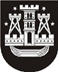 KLAIPĖDOS MIESTO SAVIVALDYBĖS TARYBASPRENDIMASDĖL VIEŠOSIOS ĮSTAIGOS „MAŽŲJŲ PASAULIS“ ATLEIDIMO NUO VIETINĖS RINKLIAVOS UŽ LEIDIMO ĮRENGTI IŠORINĘ REKLAMĄ IŠDAVIMĄ2021 m. sausio 28 d. Nr. T2-5KlaipėdaVadovaudamasi Lietuvos Respublikos vietos savivaldos įstatymo 16 straipsnio 2 dalies 18 punktu ir Lietuvos Respublikos rinkliavų įstatymo 12 straipsnio 3 punktu, Klaipėdos miesto savivaldybės taryba nusprendžia:Atleisti savivaldybės biudžeto sąskaita viešąją įstaigą „Mažųjų pasaulis“ (kodas 302832664) nuo 166,00 Eur vietinės rinkliavos už leidimo įrengti išorinę reklamą Kretingos g. 177, Klaipėdoje, išdavimą už laikotarpį nuo 2021-01-01 iki 2021-12-31 mokėjimo.Šis sprendimas gali būti skundžiamas Lietuvos administracinių ginčų komisijos Klaipėdos apygardos skyriui arba Regionų apygardos administraciniam teismui, skundą (prašymą) paduodant bet kuriuose šio teismo rūmuose, per vieną mėnesį nuo šio sprendimo paskelbimo dienos.Savivaldybės meras Vytautas Grubliauskas